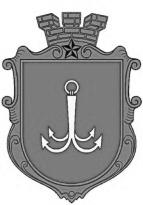 ОДЕСЬКА МІСЬКА РАДАПОСТІЙНА КОМІСІЯЗ ПИТАНЬ ПЛАНУВАННЯ, БЮДЖЕТУ І ФІНАНСІВ ________________№_________________на №______________від______________┌						┐ПОРЯДОК  ДЕННИЙзасідання комісії24.11.2021 р.                 11-00               Велика зала 1. Інформація головних розпорядників бюджету Одеської міської територіальної громади щодо проєктів титулів капітальних видатків на 2022 рік.2.  Розгляд коригувань бюджету Одеської міської територіальної громади на 2021 рік:2.1. лист Департаменту фінансів Одеської міської ради № 04-14/338/1943   від 19.11.2021 року. 2.2. лист Департаменту фінансів Одеської міської ради № 04-14/339/1949 від 19.11.2021 року.3. Розгляд проєкту рішення «Про внесення змін до рішення Одеської міської ради від 24.12.2020 року № 13-VIII «Про бюджет Одеської міської територіальної громади на 2021 рік».4. Розгляд звернення Департаменту міського господарства Одеської міської ради щодо виділення КП «Теплопостачання міста Одеси» кошти з бюджету Одеської міської територіальної громади у сумі 120,0 млн.грн. (листи № 1309/вих. від 26.10.2021 року та № 1398/вих. від 15.11.2021 року).  5. Розгляд проєкту рішення «Про розміщення на вкладних (депозитних) рахунках у банках тимчасово вільних коштів загального фонду бюджету Одеської міської територіальної громади у 2022 році» (лист Департаменту фінансів № 05-18-747/1904 від 12.11.2021 року).6. Розгляд проєкту рішення «Про внесення змін до рішення Одеської міської ради від 12 грудня 2018 року № 4067-VII «Про надання пільг щодо земельного податку  на 2019 рік».Запрошені:пл. Думська, 1, м. Одеса, 65026, УкраїнаБедрегаСвітлана Миколаївна  - заступник міського голови - директор Департаменту фінансів Одеської міської ради;МостовськихНаталія Іванівна- директор Департаменту міського господарства Одеської міської ради;БуйневичОлена Валеріївна - директор Департаменту освіти та науки Одеської міської ради; СидоренкоАртем Вадимович - директор Департаменту транспорту, зв’язку та організації дорожнього руху Одеської міської ради; ПановБорис Миколайович - начальник управління капітального будівництва Одеської міської ради; БахмутовОлег Володимирович - начальник Управління дорожнього господарства Одеської міської ради. 